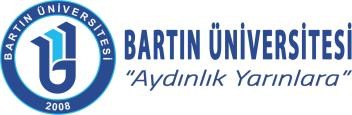 Eğitim-Öğretim YılıDönemiFakülte/Yüksekokul/Meslek Yüksekokulu2019 - 2020                                     GÜZ/BAHARSAĞLIK HİZMETLERİ MESLEK YÜKSEKOKULUBölümProgramSınıfÇOCUK BAKIMI VE GENÇLİK HİZMETLERİ BÖLÜMÜÇOCUK GELİŞİMİ PROGRAMI2SaatPazartesiSalıÇarşambaPerşembeCumaCumartesi08:30-09:20CGP206 / Özel Eğitim Kurumlarında Uygulama N.Ö.Öğr. Gör Ayşenur NAZİKCGP206 / Özel Eğitim Kurumlarında Uygulama (İ.Ö)Öğr. Gör. Gamze UYKUCU ARMUTCUOĞLU09:30-10:20CGP204 / Ergenlik Dönemi Psikolojisi D-6Öğr. Gör. Gamze UYKUCU ARMUTCUOĞLUCGP206 / Özel Eğitim Kurumlarında Uygulama N.Ö.Öğr. Gör Ayşenur NAZİKCGP206 / Özel Eğitim Kurumlarında Uygulama (İ.Ö)Öğr. Gör. Gamze UYKUCU ARMUTCUOĞLU10:30-11:20CGP204 / Ergenlik Dönemi Psikolojisi D-6Öğr. Gör. Gamze UYKUCU ARMUTCUOĞLUCGP206 / Özel Eğitim Kurumlarında Uygulama N.Ö.Öğr. Gör Ayşenur NAZİKCGP206 / Özel Eğitim Kurumlarında Uygulama (İ.Ö)Öğr. Gör. Gamze UYKUCU ARMUTCUOĞLU  CGP216 / Mesleki Etik D-6Öğr. Gör. Meryem Esra ÖZTABAKİNTİBAK DERSLERİ HAFTASONUNDA YER ALMAKTA…11:30-12:20CGP204 / Ergenlik Dönemi Psikolojisi D-6Öğr. Gör. Gamze UYKUCU ARMUTCUOĞLUCGP206 / Özel Eğitim Kurumlarında Uygulama N.Ö.Öğr. Gör Ayşenur NAZİKCGP206 / Özel Eğitim Kurumlarında Uygulama (İ.Ö)Öğr. Gör. Gamze UYKUCU ARMUTCUOĞLU  CGP216 / Mesleki Etik D-6Öğr. Gör. Meryem Esra ÖZTABAKÖğle ArasıÖğle ArasıÖğle ArasıÖğle ArasıÖğle ArasıÖğle ArasıÖğle Arası13:30-14:20CGP210 / Özel Eğitimde Araç Gereç Geliştirme TEO. D-6Öğr. Gör Ayşenur NAZİKCGP214 / İlk Yardım D-1Öğr. Gör. Pelin SARIKAYA ŞEKERCGP206 / Özel Eğitim Kurumlarında Uygulama TEO. D-6 PAZARTESİ ÖĞLE ARASIÖğr. Gör. Ayşenur NAZİK CGP208 / Erken Çocukluk Eğitimde Fen ve Matematik D-6Öğr. Gör. Osman ŞALCI 14:30-15:20CGP210 / Özel Eğitimde Araç Gereç Geliştirme D-6Öğr. Gör Ayşenur NAZİKCGP214 / İlk Yardım D-1Öğr. Gör. Pelin SARIKAYA ŞEKERCGP206 / Özel Eğitim Kurumlarında Uygulama TEO. D-6 SALI ÖĞLE ARASI Öğr. Gör Ayşenur NAZİKCGP208 / Erken Çocukluk Eğitimde Fen ve Matematik D-6Öğr. Gör. Osman ŞALCI15:30-16:20CGP210 / Özel Eğitimde Araç Gereç Geliştirme D-6Öğr. Gör Ayşenur NAZİKCGP312 / Bilimsel ve Kültürel Etkinlik D-6Öğr. Gör Ayşenur NAZİKCGP313 Topluma Hizmet Uygulamaları  D-6Öğr. Gör. Gökçen AKBABAOĞLUCGP310 / Okul Öncesinde Okuma Yazmaya Hazırlık Çalışmaları D-6Öğr. Gör. Osman ŞALCI16:20-17:20CGP210 / Özel Eğitimde Araç Gereç Geliştirme D-6Öğr. Gör Ayşenur NAZİKCGP312 / Bilimsel ve Kültürel Etkinlik D-6 Öğr. Gör Ayşenur NAZİKCGP313 Topluma Hizmet Uygulamaları  D-6Öğr. Gör. Gökçen AKBABAOĞLUCGP310 / Okul Öncesinde Okuma Yazmaya Hazırlık Çalışmaları D-6Öğr. Gör. Osman ŞALCIİkinci Öğretimİkinci Öğretimİkinci Öğretimİkinci Öğretimİkinci Öğretimİkinci Öğretimİkinci Öğretim17:30-18:20CGP210 / Özel Eğitimde Araç Gereç Geliştirme TEO. D-6Öğr. Gör Ayşenur NAZİKCGP204 / Ergenlik Dönemi Psikolojisi ORM-4Öğr. Gör. Gamze UYKUCU ARMUTCUOĞLUCGP313 / Topluma Hizmet Uygulamaları D-6Öğr. Gör. Gökçen AKBABAOĞLUCGP216 / Mesleki Etik D-6Öğr. Gör. Meryem Esra ÖZTABAK18:30-19:20CGP210 / Özel Eğitimde Araç Gereç Geliştirme D-6Öğr. Gör Ayşenur NAZİKCGP204 / Ergenlik Dönemi Psikolojisi ORM-4Öğr. Gör. Gamze UYKUCU ARMUTCUOĞLUCGP313 / Topluma Hizmet Uygulamaları D-6Öğr. Gör. Gökçen AKBABAOĞLUCGP216 / Mesleki Etik D-6Öğr. Gör. Meryem Esra ÖZTABAK19:30-20:20CGP210 / Özel Eğitimde Araç Gereç Geliştirme D-6Öğr. Gör Ayşenur NAZİKCGP204 / Ergenlik Dönemi Psikolojisi ORM-4Öğr. Gör. Gamze UYKUCU ARMUTCUOĞLUCGP214 / İlk Yardım D-6Öğr. Gör. Pelin SARIKAYA ŞEKERCGP208 / Erken Çocukluk Eğitimde Fen ve Matematik D-6Öğr. Gör. Osman ŞALCI 20:30-21:20CGP210 / Özel Eğitimde Araç Gereç Geliştirme D-6Öğr. Gör Ayşenur NAZİKCGP206 / Özel Eğitim Kurumlarında Uygulama TEO. ORM-4 Öğr. Gör. Gamze UYKUCU ARMUTCUOĞLUCGP214 / İlk Yardım D-6Öğr. Gör. Pelin SARIKAYA ŞEKERCGP208 / Erken Çocukluk Eğitimde Fen ve Matematik D-6Öğr. Gör. Osman ŞALCI21:30-22:20CGP312 / Bilimsel ve Kültürel Etkinlik D-6Öğr. Gör Ayşenur NAZİKCGP206 / Özel Eğitim Kurumlarında Uygulama TEO. ORM-4 Öğr. Gör. Gamze UYKUCU ARMUTCUOĞLUCGP310 / Okul Öncesinde Okuma Yazmaya Hazırlık Çalışmaları D-6Öğr. Gör. Osman ŞALCI22:30-23:20CGP312 / Bilimsel ve Kültürel Etkinlik D-6Öğr. Gör Ayşenur NAZİKCGP310 / Okul Öncesinde Okuma Yazmaya Hazırlık Çalışmaları D-6Öğr. Gör. Osman ŞALCIHazırlayanÖğr. Gör. Osman ŞALCIProgram KoordinatörüKontrol EdenÖğr. Gör. Gamze UYKUCU ARMUTCUOĞLUBölüm BaşkanıOnaylayanDoç. Dr. Ayfer BAYINDIR ÇEVİKMüdür